District Deurne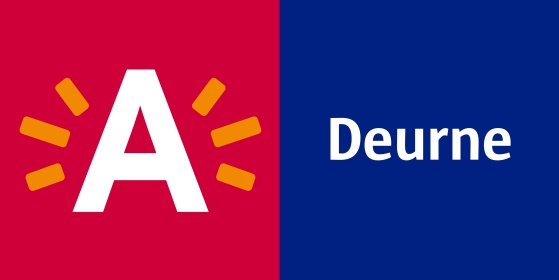 Projectvoorstel buurtbudgetGegevens aanvrager:Naam en voornaam aanvrager: .…………………………………………………………………………………………………Straat: ..…………………………………………………………………………………………………Postcode: 2100 DeurneTelefoon: …………………………………………………………………………………………………E-mailadres: …………………………………………………………………………………………………IBAN nummer:  BE …. …. - …. …. …. ….   - …. …. …. ….    - …. …. …. ….Bankrekeningnummer op naam van:  ………………………………………………………………………………………………….Ondernemingsnummer (voor verenigingen): ……………………………………………………………………………………………….....Omschrijving van het project:Startdatum van het project: …. …. - …. …. - …. …. …. ….Einddatum van het project: …. …. - …. …. - …. …. …. …. Omschrijving van het project: …………………………………………………………………………………………………………………………………………………………………………………………………………………………………………………………………………………………………………………………………………………………………………………………………………Welke activiteiten ga je doen?……………………………………………………………………………………………………………………………………………………………………………………………………………………………………………………………………………………………………………………………………………………………………………………………………………………………………………………………………………………………………………Wie gaat er aan meewerken?……………………………………………………………………………………………………………………………………………………………………………………………………Wanneer plan je de activiteit(en)?……………………………………………………………………………………………………………………………………………………………………………………………………Begroting:OndertekeningDatum : …. …. - …. …. - …. …. …. ….			Handtekening ……………………………………………….Stuur uw ondertekende aanvraag met eventuele bijlagen naar wijkoverleg Deurne, Maurice Dequeeckerplein 1, 2100 Deurne of wijkoverleg.deurne@antwerpen.be. Vragen of meer info?  Mail of bel naar tel. 03 338 45 36.